DevaHotel: Sarmis 3*Toate tarifele includ micul dejun (20 Ron).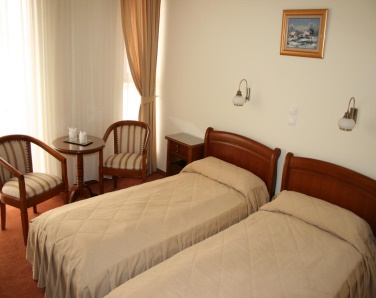 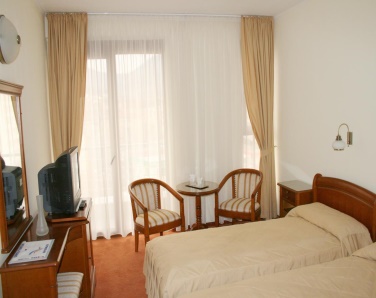 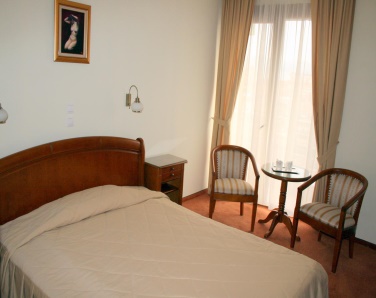 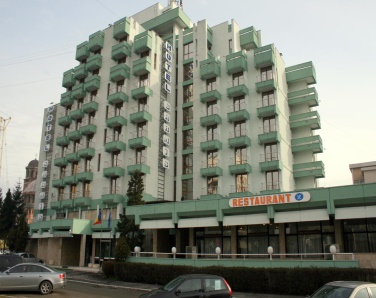 Amplasat pe strada principală a oraşului medieval din Deva, hotelul Sarmis este la numai 700 de metri de gară şi de staţia de autobuz. Proprietatea oferă acces gratuit la Wi-Fi şi parcare gratuită.Toate camerele şi apartamentele au un balcon, TV prin cablu, o baie şi un minibar. Unele oferă şi un living separat cu zonă de şedere.Oaspeţii se pot bucura de preparate din bucătăria românească şi internaţională în restaurantul Sarmis, în interior sau pe terasă.Cazare: 118 camere single, duble şi apartamenteDotări camere: internet, televizor, cablu TV, telefon, minibar, cabină duş sau baie cu cadă, uscător de părServicii oferite la cazare incluse în tarif: mic dejun, parcare proprie în aer liber.Restaurant & bar: 1 restaurant cu 120 de locuri, 1 salon mic dejun cu 36 de locuri, 1 terasă cu 40 de locuriSală de conferinţă: 1 sală cu 40 de locuri dotată cu: videoproiector, flipchart, ecran şi acces internet.Camera 3 stele	Tarife Ianuarie-februarieNoiembrie-decembrieTarife  Martie-OcombrieCameră dubla	200235Camera single	165200Apartament	330330